				Today’s Date: ______________________________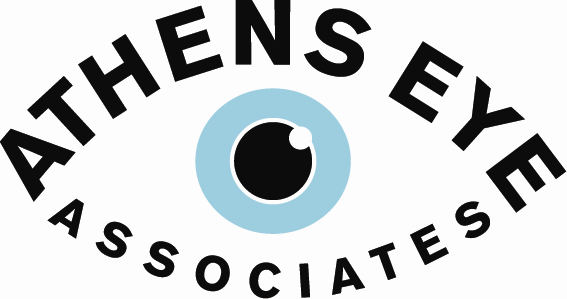 PATIENT MEDICAL HISTORY FORM(Please Print. Thank you.) Dear Patient,Please return completed packet with signature pages to the front desk.Patient Legal Name:________________________________________________ Marital Status:_______________________DOB: _____/______/_______  Age:___________   Male  Female   SSN:_________________________________________ Address:_______________________________________________________________________________________________________ City:________________________________________________  State:_______________________  Zip:_________________________ Home Phone:  Preferred (________) __________________________________________________________________________ Cell Phone:  Preferred (________) ____________________________________________________________________________ Secondary Address: _________________________________________________________________________________________ City:________________________________________________  State:_______________________  Zip:_________________________ If under 18, who is responsible for this account?___________________________________________ Relationship to patient:_________________________________________________SSN of responsible party: _____________________________	DOB of responsible party: ______________________May we leave a message on your answering machine / voicemail?   Yes   No May we send an SMS text message to your cell phone?   Yes   NoEmail Address: ___________________________________________ May we email you?   Yes   NoPreferred Language: ____________________________________Ethnicity/Race:  White  Hispanic/Latino Black/African American Native American Asian/Pacific Islander  OtherPharmacy Name: _____________________________________________________________________________________________ Pharmacy Phone # and Cross Street(s): _____________________________________________________________________ Patient Name: _________________________________________________________________ DOB: ________________________Primary Care Physician: _________________________________________________ Phone:__________________________Referring Physician (if different):__________________________________________ Phone: _________________________ Please list any additional Physicians providing your care (Include Phone #):________________________________________________________________________________ Phone: _________________________ ________________________________________________________________________________ Phone: _________________________ ________________________________________________________________________________ Phone: _________________________ ________________________________________________________________________________ Phone: _________________________ Emergency Contact Name:__________________________________________________________________________________________________________________ Relationship: _______________________________________________________________  Phone: __________________________Employment Status:  Employed/Self-Employed	 Unemployed 		 Retired	 Disabled(Former) Occupation: ________________________________________________________________________________________ Name of Employer: _______________________________________________________ Work Phone: ____________________Patient Name: _______________________________________________________________________________ DOB: ___________________ INSURANCE INFORMATIONPrimary Insurance Carrier: ________________________________________________________________________________ Name of primary policy holder:____________________________________________ Relation to patient: ______________________ Policy #/Group ID: ____________________________________________________________________________________________ Policy holder’s date of birth: _____________________________ Policy holder’s SS#:_____________________________ Policy holder’s employer: ____________________________________________________________________________________ Secondary Insurance Carrier: _____________________________________________________________________________ Name of secondary policy holder:__________________________________________ Relation to patient: ______________________ Policy #/Group ID: ____________________________________________________________________________________________ Policy holder’s date of birth: _____________________________ Policy holder’s SS#:_____________________________ Policy holder’s employer: ____________________________________________________________________________________Vision Insurance Carrier: _____________________________________________________________________________ Name of primary policy holder:_________________________________________ Relation to Patient:__________________________ Policy #/Group ID: ____________________________________________________________________________________________ Policy holder’s date of birth: _____________________________ Policy holder’s SS#:_____________________________ Policy holder’s employer: ____________________________________________________________________________________I certify that the information provided is accurate. I will notify AEA of any changes as soon as they become available. I will notify the doctor/staff to any changes or additions at subsequent visits. _________________________________________________________________			____________________________________ Print Patient Name							Date__________________________________________________________________			______________________________________ Signature of Patient or Legal Guardian or Representative			DateCONSENT TO DISCLOSE MEDICAL INFORMATIONPatient Name: _______________________________________________________________________________ DOB: ___________________ Please check one of the following:_________ I give permission to the employees of Athens Eye Associates to disclose my Protected Health Information to me and the following family or friends:Name: ______________________________   Relation: ___________________	Phone #: ___________________________Name: ______________________________   Relation: ___________________	Phone #: ___________________________Name: ______________________________   Relation: ___________________	Phone #: ___________________________Name: ______________________________   Relation: ___________________	Phone #: ___________________________Name: ______________________________   Relation: ___________________	Phone #: ___________________________Name: ______________________________   Relation: ___________________	Phone #: ___________________________________ I request that all my Protected Health Information be disclosed ONLY to me and no other family or friends.I understand that I may revoke or change this Consent at any time by filling out another consent form to replace this one._______________________________________________________________________	_______________________________Signature of Patient, Parent, or Legal Guardian/Representative	Date_____________________________________________________Print Patient Name